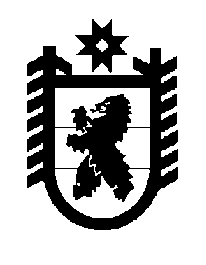 Российская Федерация Республика Карелия    ПРАВИТЕЛЬСТВО РЕСПУБЛИКИ КАРЕЛИЯПОСТАНОВЛЕНИЕот  2 декабря 2015 года № 389-Пг. Петрозаводск О внесении изменений в постановление Правительства 
Республики Карелия от 30 декабря 2013 года № 380-ППравительство Республики Карелия п о с т а н о в л я е т:Внести в Порядок проведения оценки регулирующего воздействия проектов нормативных правовых актов Республики Карелия и экспертизы нормативных правовых актов Республики Карелия, утвержденный постановлением Правительства Республики Карелия от 30 декабря 2013 года № 380-П «Об утверждении Порядка проведения оценки регулирующего воздействия проектов нормативных правовых актов Республики Карелия и экспертизы нормативных правовых актов Республики Карелия» (Собрание законодательства Республики Карелия, 2013, № 12, ст. 2311; 2015, № 2, 
ст. 234; № 3, ст. 935; Официальный интернет-портал правовой информации (www.pravo.gov.ru), 7 августа 2015 года, № 1000201508070001), следующие изменения:1) в пункте 15 слово «календарных» заменить словом «рабочих»;2) пункт 19 дополнить абзацем следующего содержания:«Экспертное заключение размещается разработчиком на Официальном интернет-портале Республики Карелия в течение 5 рабочих дней со дня его получения от уполномоченного органа.».           Глава Республики  Карелия                       			      	        А.П. Худилайнен